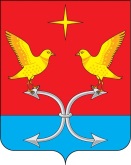  АДМИНИСТРАЦИЯ НОВОМИХАЙЛОВСКОГО СЕЛЬСКОГО ПОСЕЛЕНИЯПОСТАНОВЛЕНИЕ14 апреля   2014 года                                                                                    № 24С.НовомихайловкаО совершение нотариальных действий   В соответствии с пунктом 3 ст.14.1 Федерального закона от 06.10.2003 г. № 131-ФЗ «Об общих принципах организации местного самоуправления в РФ», со статьей 37 Основ законодательства РФ «О нотариате» от 11.02.1993г. № 4462-1, пункт 3 ст. 4.1 Устава Новомихайловского сельского поселения, п о с т а н о в л я ю:Приступить к совершению нотариальных действий предусмотренных законодательством в виду отсутствия в поселении нотариуса.Обязанности по совершению нотариальных действий возложить на Главу администрации сельского поселения.Постановление № 18 от 23.03.2009 года считать утратившим силу.Постановление вступает в силу с момента обнародования.И. о. главы сельского поселения                                      Ю. С. Волченков